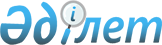 Э.Р. Хамитова туралыҚазақстан Республикасы Премьер-Министрінің 2008 жылғы 31 наурыздағы N 76-ө Өкімі



      Эльмира Рамильқызы Хамитова Қазақстан Республикасы Премьер-Министрі Кеңсесінің Әлеуметтік-экономикалық бөлімі меңгерушісінің орынбасары болып тағайындалсын.

      

Премьер-Министр                                    К.Мәсімов


					© 2012. Қазақстан Республикасы Әділет министрлігінің «Қазақстан Республикасының Заңнама және құқықтық ақпарат институты» ШЖҚ РМК
				